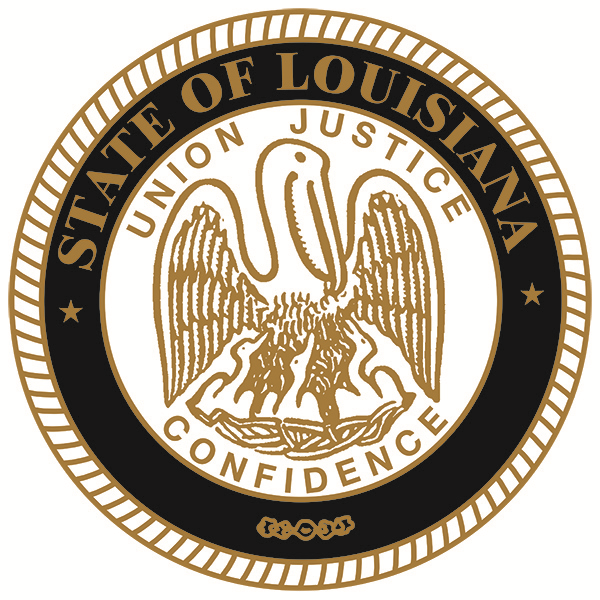 TELECONFERENCE OPEN MEETING AND APPEALS HEARING AGENDALouisiana Tax Commission1051 North 3rd Street, Suite 225Baton Rouge, Louisiana 70802View Livestream via YouTube Channel: Louisiana Tax CommissionWednesday, March 25, 202010:00 AMCall to OrderRoll CallOld Business Items to be ConsideredConsideration of Change OrdersSee attachments for specific change orders to be considered.Consideration of Tax Sale CancellationsAppeals (All Appeals listed below are CONTINUED WITHOUT DATE unless noted otherwise)Appeal of PI New Iberia Hotels LLC v. Iberia Parish Board of Review, Docket No. 19-22045-001Appeal of PI New Iberia Hotels LLC v. Iberia Parish Board of Review, Docket No. 19-22045-002Appeal of Alexandria Lodging LLC v. Rapides Parish Board of Review, Docket No.                   19-22079-001Appeal of BRE/LQ Properties LLC v. Rapides Parish Board of Review, Docket No. 19-22079-002Appeal of Mark A. Masor. v. Orleans Parish Board of Review, Docket No. 19-22172-028   Appeal of Richard D. Potter v. Orleans Parish Board of Review, Docket No. 19-22172-029 Appeal of Deborah F. Marino v. Orleans Parish Board of Review, Docket No. 19-22172-060Appeal of Margaret Dragisic v. Orleans Parish Board of Review, Docket No. 19-22172-165Appeal of John K. Miller v. Orleans Parish Board of Review, Docket No. 19-22172-253Appeal of Windtunnel Multimedia v. Orleans Parish Board of Review, Docket No. 19-22172-258Appeal of Loren J. Gallo v. Orleans Parish Board of Review, Docket No. 19-22172-259Appeal of Timothy E. Bivens v. Orleans Parish Board of Review, Docket No. 19-22172-002Appeal of Russell S. Milne v. Orleans Parish Board of Review, Docket No. 19-22172-061Appeal of Cynthia A. Deluca v. Orleans Parish Board of Review, Docket No. 19-22172-103Appeal of Lloyd N. Frischhertz v. Orleans Parish Board of Review, Docket No. 19-22172-142Appeal of Tamer Acikalin v. Orleans Parish Board of Review, Docket No. 19-22172-178Appeal of Paul H. Ragas v. Orleans Parish Board of Review, Docket No. 19-22172-218Appeal of Paul H. Ragas v. Orleans Parish Board of Review, Docket No. 19-22172-219Appeal of Dreux G. Montegut v. Orleans Parish Board of Review, Docket No. 19-22172-249Appeal of Geraldine M. Heigle v. Orleans Parish Board of Review, Docket No. 19-22172-285Appeal of Rose L. Sedita v. Orleans Parish Board of Review, Docket No. 19-22172-306Appeal of Andee M. Roussel v. Orleans Parish Board of Review, Docket No. 19-22172-321Appeal of Mrs. Carol C. Peraino, Trustee v. Orleans Parish Board of Review, Docket No. 19-22172-327Appeal of Leta Regis v. Orleans Parish Board of Review, Docket No. 19-22177-011Appeal of Yingnan Zhao v. Orleans Parish Board of Review, Docket No. 19-22177-036Appeal of Society Hill Homes LLC v. Orleans Parish Board of Review, Docket No. 19-22177-044Appeal of Curtis J. White v. Orleans Parish Board of Review, Docket No. 19-22177-061Appeal of Xiaogang Gu v. Orleans Parish Board of Review, Docket No. 19-22177-062Appeal of Laurens E. Ball v. Orleans Parish Board of Review, Docket No. 19-22177-070Appeal of 838 RT LLC v. Orleans Parish Board of Review, Docket No. 19-22177-072Appeal of AMHI v. Orleans Parish Board of Review, Docket No. 19-22177-079Appeal of Madora D. Gatlin v. Orleans Parish Board of Review, Docket No. 19-22177-080Appeal of Kraig Strenge v. Lafayette Parish Board of Review, Docket No. 19-22055-001 Con’t to 5/20Consideration of Any Other Matters that May Come before the CommissionAdjournmentThis notice of public meeting hereby serves as a posting of R.S. 42:4.1 through R.S. 42:13, relative to the Louisiana’s Open Meetings Law, required by R.S. 42:4.1B.  